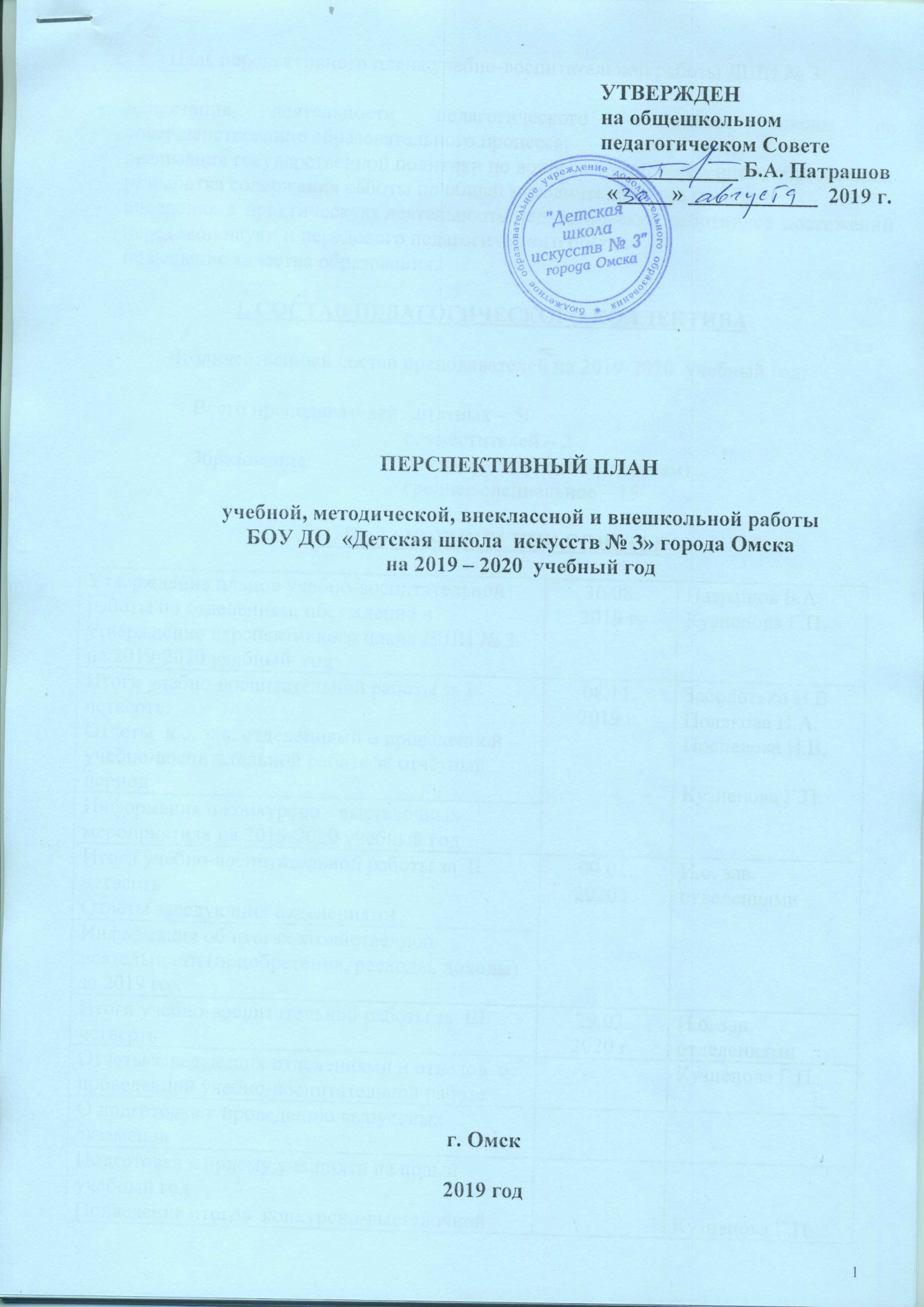 Цель перспективного плана учебно-воспитательной работы ДШИ № 3:ориентация деятельности педагогического коллектива школы на совершенствование образовательного процесса; реализация государственной политики по вопросам художественного образования;разработка содержания работы по общей методической теме школы;внедрение в практическую деятельность педагогических работников достижений передовой науки и передового педагогического опыта;повышение качества образования. I. СОСТАВ ПЕДАГОГИЧЕСКОГО КОЛЛЕКТИВАКоличественный состав преподавателей на 2019-2020  учебный год:                   Всего преподавателей: штатных – 50                                                          совместителей – 2                  Образование:                 высшее – 35 (с совместителем)                                                          среднее специальное – 15II. ПЕДАГОГИЧЕСКИЕ СОВЕТЫIII.  РАБОТА ОТДЕЛЕНИЙ       Работа отделов и отделений школы направлена на повышение творческого потенциала педагогического коллектива, на совершенствование учебно-воспитательного процесса, достижение оптимального уровня образования, воспитания и развития учащихся.ХОРЕОГРАФИЧЕСКОЕ ОТДЕЛЕНИЕУчебная работаII.Методическая работаIII. КонкурсыVI. Концертная деятельностьVII. Внеклассная работаVIII. Работа с родителямиМУЗЫКАЛЬНОЕ ОТДЕЛЕНИЕОркестровый отделУЧЕБНАЯ РАБОТАМЕТОДИЧЕСКАЯ РАБОТАКОНЦЕРТНО-ТВОРЧЕСКАЯ РАБОТАКОНЦЕРТНО-КОНКУРСНАЯ ДЕЯТЕЛЬНОСТЬВНЕКЛАССНАЯРАБОТАРАБОТА С РОДИТЕЛЯМИФортепианный отделI. УЧЕБНАЯ РАБОТАII.  МЕТОДИЧЕСКАЯ РАБОТАIII. КОНЦЕРТНО-ТВОРЧЕСКАЯ РАБОТАIV. КОНКУРСЫ V.  ВНЕКЛАССНАЯ РАБОТАVI.  РАБОТА С РОДИТЕЛЯМИОтдел народных инструментов1. Учебная работа2.  Методическая работа3. Внеклассная работа, концертная деятельность                                            4. Работа с родителямиХУДОЖЕСТВЕННОЕ ОТДЕЛЕНИЕ1. УЧЕБНАЯ РАБОТА2.  МЕТОДИЧЕСКАЯ РАБОТА3. ВЫСТАВОЧНО- КОНКУРСНАЯ  РАБОТА4. КОНКУРСЫ 5.  ВНЕКЛАССНАЯ РАБОТА6.  РАБОТА С РОДИТЕЛЯМИУтверждение планов учебно-воспитательной работы по отделениям, обсуждение и утверждение перспективного плана ДШИ № 3 на 2019-2020 учебный  год30.08.2019 г.Патрашов Б.А.Кузнецова Г.П.Итоги учебно-воспитательной работы за I четверть:Отчеты  и.о. зав. отделениями о проведенной учебно-воспитательной работе за отчётный период08.11.2019 г.Заболотько Н.В. Полякова И.А.  Поспелова И.В.Кузнецова Г.П.Информация о конкурсно - выставочных мероприятиях на 2019-2020 учебный год08.11.2019 г.Заболотько Н.В. Полякова И.А.  Поспелова И.В.Кузнецова Г.П.Итоги учебно-воспитательной работы за  II четвертьОтчеты заведующих отделениями09.01.2020 г.И.о. зав. отделениямиИнформация об итогах хозяйственной деятельности (приобретения, расходы, доходы)  за 2019 год09.01.2020 г.И.о. зав. отделениямиИтоги учебно-воспитательной работы за  III четверть 29.03.2020 г.И.о. зав. отделениямиОтчеты заведующих отделениями и отделов  о проведенной учебно-воспитательной работеКузнецова Г.П.О подготовке к проведению выпускных экзаменов Подготовка к приему учащихся на новый учебный годПодведение итогов  конкурсно-выставочной работы Кузнецова Г.П.Итоги учебно-воспитательной работы за IV четверть10.06.2020 г.Зав. отделениямиИтоги методической и концертно-выставочной    деятельности за 2019-2020 учебный  годПатрашов Б.А.МероприятиеДатаответственныйЗаседания отделения по итогам успеваемости уч-ся1раз в четвертьотв. Полякова И.А.Проведение уроков по расписаниюотв. Полякова И.Аотв. Полякова И.А.Контрольные уроки в конце каждой четверти по графику.Октябрь, декабрь, март, майотв. Полякова И.А.Переводные   экзамены по предметам"Классический танец " 3-7 классы"Танец", "Ритмика", "Гимнастика" 1-2 классы"Музыкальная литература" 6 класс"Слушание музыки и музыкальная грамота" 4класс15-20 мая Полякова И.А.Калашникова Е.И.Золотухина Г.Е.Щурова О.И.Чувилина А.Л.Овсянникова И.В.Вступительные экзамены учащихся из подготовительного отделения.Дополнительный набор  27 мая 2020 г. Отв. Полякова  И.А.       Калашникова Е.ИПриемные испытания  в 1 класс и подготовительное отделение30-31 мая 2020г.Отв. Полякова  И.АМероприятияОтветственныйДата проведенияЗаседания городского  методического  объединения преподавателей хореографии ДШИ городаПолякова  И.ААвгуст, ноябрь, январь, май 2019-2020А аттестация на высшую категориюЗолотухина Г.Е.Ноябрь 2019Открытые уроки для преподавателей города и области Классический танец - 7 кл., 6 кл. ,5кл., 4кл. 3кл.,Народный танец 7 кл.,Современный танец  4 кл.7 кл.Полякова И.А,Щурова О.И.Чувилина А.Л.Калашникова Е.И.Золотухина Г.Е.22.11.2019г.Представление методических работ на городской методической секцииПолякова И.А. Калашникова Е.И.Щурова О.И.Чувилина А.Л.02.2020Активное участие в работе областного методического совета (открытые уроки, мастер-классы, методические сообщения и т.д.)Отв. Полякова И.А.09.-05. 2019-2020Создание инициативной группы по подготовке школьного и городского конкурсов "Реверанс тебе, Рояль"Отв. лапина И.А.10.2019Подготовка к конкурсу "Дельфийские игры"По плану Департамента культуры.Отв. Полякова И.А.10.2019МероприятиеМероприятиеОтветственныйОтветственныйдатадатаПринять участие в II М/н конкурсе-фестивале «100 друзей»Принять участие в II М/н конкурсе-фестивале «100 друзей»Все преподаватели отделенияВсе преподаватели отделения11. 201911. 2019Принять участие в школьном конкурсе общего фортепиано «Reverence тебе, Рояль»Принять участие в школьном конкурсе общего фортепиано «Reverence тебе, Рояль»Отв. Бесперстова Л.А.Лапина.И.А. Полякова И.А.Отв. Бесперстова Л.А.Лапина.И.А. Полякова И.А.12. 201912. 2019Принять участие в М/н  конкурсе «Золотая Сибирь»Принять участие в М/н  конкурсе «Золотая Сибирь»Все преподаватели отделенияВсе преподаватели отделения01. 202001. 2020Принять участие в М/н хореографическом конкурсе «Сибирь зажигает звезды»Принять участие в М/н хореографическом конкурсе «Сибирь зажигает звезды»Все преподаватели отделенияВсе преподаватели отделения02. 202002. 2020Принять участие в М/н хореографическом конкурсе «Славься, Отечество!»,Принять участие в М/н хореографическом конкурсе «Славься, Отечество!»,Все преподаватели отделенияВсе преподаватели отделения03. 202003. 2020Принять участие в городском конкурсе общего фортепиано «Reverence тебе, Рояль»Принять участие в городском конкурсе общего фортепиано «Reverence тебе, Рояль»Отв. Бесперстова Л.А.Лапина.И.А. Полякова И.А.Отв. Бесперстова Л.А.Лапина.И.А. Полякова И.А.19.04.2020 19.04.2020 Принять участие в областном конкурсе хореографических отделений ДШИ города и областиПринять участие в областном конкурсе хореографических отделений ДШИ города и областиВсе преподаватели отделенияВсе преподаватели отделения 04. 2020 04. 2020Принять участие в "Дельфийских играх"Принять участие в "Дельфийских играх"Все преподаватели отделенияВсе преподаватели отделения04.202004.2020Принять участие в школьном конкурсе учащихся  хореографии «Первые ласточки»Принять участие в школьном конкурсе учащихся  хореографии «Первые ласточки»Отв. Полякова И.А.Отв. Полякова И.А.05. 202005. 2020МероприятиеОтветственныйдатаПринять участие в театрализованном представлении посвященному  Дню города. Полякова И.А. все преп. отделения08. 2020г.Принять активное участие в праздничных мероприятиях, просвященных 75-летию ПобедыПолякова И.А. все преп. отделения04-05.2020Принять активное участие в концертах:  открытие и закрытие Дельфийских игр.Полякова И.А. все преп. отделения04.2020Принять участие в мероприятиях организованных Департаментом  культуры Администрации г.Омска и Мин. культ. Омской обл.Полякова И.А., все преп. отделения09.-05. 2019- 2020г.Принять участие в мероприятиях организованных САО и по плану ДШИ №3Полякова И.А., все преп. отделения09.-05. 2019- 2020г.МероприятиеОтветственныйдатаПосещение концертов Омской филармонииКлассные руководителиВ течение годаПосещение спектаклей Омского Музыкального театраКлассные руководителиВ течение годаПосвящение в Первоклассники ДШИ №3Классные руководители23.10.2019Новогодние представления ДШИ №3Классные руководители25.12.2019Посещение отчетных концертов ДШИ города,  ОмГУ,  ООККиИКлассные руководители04.-05. 2019-2020Проведение праздничных утренников для учащихсяКлассные руководителиВ празд.датыМероприятиеОтветственныйдатаОбщешкольные родительские собранияОтв. Полякова И.А.30 августа 2019 Классные родительские собранияОтв. Классные            руководителиС10 по 25 сентября и1 раз в четвертьИндивидуальные беседы с родителямиОтв. Классные            руководителиВ течении годаЗаседания отдела по итогам успеваемости учащихся - 1 раз в четвертьНоябрь, декабрь, март, майОтв. Все преподавателиТехнический зачет (3-7 классы)(Этюд - наизусть, термины, гамма,штрихи,арпеджио)22.10-25.10.2019Отв. Зав. отделомГородской академический концерт профессионально ориентированных учащихся (скрипачи, виолончелисты) 23.10.2019 в 15.00 (ДШИ № 4)Отв. Липилина Н.В.Контрольные уроки по фортепиано (5-8 классы по ФГТ)Начало декабряОтв. Поспелова И.В.Контрольные уроки по специальности (1- 8 классы)l-oe прослушивание выпускников (2 произведения: 1 - по нотам, 1 - наизусть)17-24 декабря 2019 (за I полугодие)Отв. Липилина Н.В.а)	2-ое прослушивание выпускников (вся программа наизусть)б)	Прослушивание учащихся - солистов к городским, региональным, областным, международным конкурсам.Конец февраляОтв. Зав.отделом3-е прослушивание выпускников - допуск Конец апреляОтв. Зав. отделомКонтрольные уроки по общ. Фортепиано в форме академических концертовМай  2020 (за II полугодие)Отв. Поспелова И.В.Прослушивание уч-ся по классу ансамбляПодготовка к городскому конкурсу солистов и ансамблей (струнники, духовые, ударные)Конец февраля 2020гОтв. Липилина Н.В.Белозёрова О.АЦимбал Н.Д.Экзамены , переводные и выпускные, по всем специальностям оркестрового отдела)Май (после 15.05.2020 г.)Отв. Поспелова И.В. Липилина Н.В.Составление и утверждение плана работы на 2019-2020 учебный годАвгустотв. Липилина Н.В.Составление и утверждение индивидуальных планов учащихся: на I полугодие с 19.09. по 24.09.2019 г на II полугодие с 16.01. по 23.01.2020 г.Сентябрь, январьЗав. отделомМетодическое сообщение преподавателя Кислицыной И.Н. на тему: «Особенности обучения современных детей с клиповым мышлением»Ноябрь (конец I четверти)Отв. Кислицына И.Н.Методическое сообщение преподавателя Белозёровой О.А. на тему: «Индивидуальные особенности музыкальной памяти»Ноябрь (конец I четверти)Отв. Белозёрова О.А.Методическое сообщение преподавателя Сушковой Е.Н. на тему: «Эстетическое развитие учащихся в классе фортепиано в процессе изучения нотной литературы.»Ноябрь (конец I четверти)Отв. Сушкова Е.Н.Методическое сообщение преподавателя Колмогоровой М.Н.  на тему: «Формирование устойчивого позитивного отношения к учебе в ДШИ в современных условиях»Отв. Колмогорова М.Н.  Методическое сообщение преподавателя             Липилиной Н.В. на тему: «Психолого- педагогическое взаимодействие «учитель-ученик » в ДШИ»Методическое сообщение преподавателя Мырксиной С.А на тему: « Психологические особенности учащихся старших классов»Конец III четверти (март, на заседании отдела) три сообщенияОтв. Липилина Н.В.,Отв. Мырксина С.АПодготовка учащихся оркестрового отдела к городским, региональным, международным и выездным конкурсам В течение годаОтв. Все преподаватели отделаПосещение и участие в работе мастер- классов (по плану городской оркестровой секции)В течение годаОтв. Скрипачи, виолончелистыСовместная методическая работа педагогов и учащихся оркестрового отдела : « Концерт-путешествие по « Детскому альбому» П.И. Чайковского» ( К 180 –летию композитора) 24 апреля 2020( Мал.зал ДШИ № 3)   Отв. Все преподавателиГородской фестиваль-конкурс «Музыкальный родничок» (скрипка, виолончель)Школьный конкурс-фестиваль «С Новым годом» (совместно с пианистами)14.12.2019 г. в 15.00 ч.  ДШИ № 2 Больш.зал ДШИ № 3Отв. Преподаватели- струнникиОтв. Липилина Н.В.Городской конкурс юных скрипачей и виолончелистов «Волшебный смычок»(Солисты)18.03.2020 г  ДШИ № 4Отв. Преподаватели- струнникиГородской конкурс ансамблей (скрипка, виолончель)15 марта2020 г 11 часов ДШИ № 4Отв. Преподаватели-струнникиII Межшкольный фестиваль - конкурс учащихся на духовых и ударных инструментах «Волшебные звуки» Начало марта 2020г (мал.зал ДШИ № 3)Отв. Колмогорова М.Н., Желев Н.К.  VI Межшкольный фестиваль –конкурс «Поющие струны» (скрипка, виолончель)Нач. марта 2020г м/зал ДШИ №3Отв. Липилина Н.В., Белозёрова О.А.Городской фестиваль-конкурс «Музыкальный родничок» (скрипка, виолончель)Школьный конкурс-фестиваль «С Новым годом» (совместно с пианистами)14.12.2019 г. в 15.00 ч.  ДШИ № 2 Больш.зал ДШИ № 3Преподаватели- струнникиЛипилина Н.В.Городской конкурс юных скрипачей и виолончелистов «Волшебный смычок»(Солисты)18.03.2020 г ДШИ № 4Преподаватели- струнникиГородской конкурс ансамблей (скрипка, виолончель)15 марта2020 г 11 часов ДШИ № 4Преподаватели-струнникиII Межшкольный фестиваль - конкурс учащихся на духовых и ударных инструментах«Волшебные  звуки»Начало марта 2020г (мал.зал ДШИ № 3)Колмогорова М.Н., Желев Н.К.VI Межшкольный фестиваль –конкурс«Поющие струны» (скрипка, виолончель)Нач. марта 2020г м/зал ДШИ №3Липилина Н.В., Белозёрова О.А.Городской и областной конкурсы исполнителей на духовых и ударных инструментах Март 2020(каникулы)Колмогорова М.Н.Желев Н.К.Городской фестиваль-конкурс «Этюды-это интересно!» (1-8 кл.)18.04.2020гПреподаватели- струнникиПосещение различных концертов: симфонического оркестра, камерных оркестров, детских абонементных концертов; в ДШИ № 2, в органном зале, в ОМУ им. В.Я.Шебалина и др. В течение годаОтв. Все преподавателиПраздничный концерт «Поздравляем наших мам» к международному женскому дню 8 мартаМартОтв.  Все преподаватели  Классный час. Концерт для родителей  «Вместе весело играть» (фортепиано, флейта, кларнет. саксофон)Конец мая мал.зал ДШИ № 3Отв. Колмогорова М.Н. Мырксина С. А.Классный час. «Что мы знаем о П.И. Чайковском» (читаем, рассказываем, слушаем)Конец маяОтв . Липилина Н.В.      Горева     И.В.1 Общешкольное родительское собрание30.08.2019 г.отв. Все преподаватели2. Классные родительские собрания 1 раз в полугодиеДекабрь, майОтв. Все преподаватели4. Индивидуальные беседы с родителямиВ течение годаОтв. Все преподавателиЗаседания отдела по итогам успеваемости учащихся – 1 раз в четверть28 октября 24 декабря19 марта 25 мая28 октября 24 декабря19 марта 25 маяОтв. Зав. отделом1 полугодие1 полугодие1 полугодие1 полугодиеЗачет 2 класса –  этюд28 октября – 1 ноября28 октября – 1 ноябряЮркова Н.И.Архангельская Л.Э.Тех.зачет  3-7 классы – гаммы, термины, этюд 28 октября – 1 ноября 28 октября – 1 ноября Юркова Н.И.Архангельская Л.Э.Академ. концерт 2-7 классов – 2 пьесы  разнохарактерные( кантилена обяз.)20, 23-24 декабря 20, 23-24 декабря Зав. отделомЗачет по концертмейстерскому классу – 7 класс - 1 произведение26-27 декабря26-27 декабряБолдырева И.А.Зачет 1- го класса – 2 пьесы разнохарактерныеЗачет 1-го класса по о.р.- 2 пьесы разнохарактерные20, 23-24 декабря20, 23-24 декабряЗав. отделом2 полугодие2 полугодие2 полугодие2 полугодиеЗачет 1-го класса – 2 пьесы (на квинте, двумя руками  одновременно)16-17 марта16-17 мартаОтв. Зав. отделомКонтрольные уроки по классу ансамбля с 4-7 класс и по о.р. – 1-2 классКонтрольные уроки по классу ансамбля с 4-7 класс и по о.р. – 1-2 классКонтрольные уроки по классу ансамбля с 4-7 класс и по о.р. – 1-2 классКонтрольные уроки по классу ансамбля с 4-7 класс и по о.р. – 1-2 классЗачет по концертмейстерскому классу  - 1 произведение16-17 мартаБолдырева И.А.Болдырева И.А.Технический зачет – 3-7 классы гаммы, термины (без этюда)Зачет 2-го класса – этюд19-20 мартаЮркова Н.И.Архангельская Л.Э.Юркова Н.И.Архангельская Л.Э.Переводной экзамен  1-7 классы – кр. ф., полифония, этюд.По о.р. – полифония (с элем.полифонии) и пьеса21-22 мая25-26 маяЗав. отделомЗав. отделомЗаседания отдела по итогам успеваемости учащихся – 1 раз в четверть28 октября 24 декабря19 марта 25 маяЗав. отделомЗав. отделомСоставление и утверждение плана работы на 2019-2020 учебный год24.08.2019Отв. Зав. отделомЗаседание секции по итогам1 четверти2 четверти3 четверти4 четверти28.10.201924.12.201919.03.202025.05.2020Отв. Зав. отделомСоставление и утверждение индивидуальных планов учащихся:на I полугодиена II полугодие01.09 – 16.09.201913.01 – 24.01.2020Зав. отделомМетодическое сообщение «Итоги международного конкурса  им. Чайковского»СентябрьОтв. Архангельская Л.Э.Методический доклад «Основоположники фортепианной педагогики XIX в.»ОктябрьСкоблова М.В.Методический доклад «Роль звуковой выразительности в процессе обучения игре на фортепиано»Ноябрь Юркова Н.И.Методический доклад «Особенности изучения пьес П.И. Чайковского»НоябрьСамохвалова В.С.Видеоурок с учащейся  Пеннер Дарьей. «Артикуляция  - как игровой прием звукоизвлечения» Ноябрь Архангельская Л.Э.Методический доклад «Работа над звуком в классе Е. Тимакина»ДекабрьБолдырева И.А.Методический доклад «Воспитание технических навыков пианиста и их развития»ДекабрьГорева И.В.Видеоурок с учащимся Михайловым Русланом на тему:  «Основные приемы звукоизвлечения»ДекабрьГупалова С.А.Методическая работа «Формирование навыков 2-х голосия в младшем хоре с видеоуроком мл. хора. «Канон, как начальный этап работы над 2-х голосием»ДекабрьОтв. Литвинова О.ГКонцерт класса для родителей и преподавателей «Поздравляем  мам»МартБолдырева И.А.Подготовка и выступления учащихся отдела на различных концертных площадках г. Омска: в ДШИ № 3, в ДШИ № 4, в ДШИ № 2, в ДШИ № 1, КЦСОН «Любава», Органном зале, музее им. Врубеля, общеобразовательных школах, дет.садах, библиотекахВ течение года Все преподаватели Посвящение в первоклассники – ДШИ № 3 23 октябряВсе преподаватели Праздничный концерт «Новогодняя сказка» - ДШИ № 325 декабряВсе преподавателиII Городской конкурс пианистов«Музыкальный турнир»25 октябрязаявки до 1 октябряДШИ № 5Степанова Т.А.Городской конкурс «Путь к мастерству»3-6 ноябряДШИ № 7Городской фестиваль учащихся – лауреатов городских, областных, региональных и международных конкурсов 2018-2019 учебного года «Фортепианная миниатюра»28 ноябрязаявки до 1 ноябряОрганный залЗКР РФ Базыгина Н.Б.Аух Л.Л.V Открытый Всероссийский конкурс исполнителей на музыкальных инструментах имени Карла Черни1 декабрязаявки до 1 ноябряДШИ № 2им. А.А. ЦыганковаЩенникова Е.Г.IV Открытый Международный конкурс польской музыки имени Ядвиги Щепановкой в рамках Международного фестиваля «Знание о Польше»декабрьДШИ № 1Им. Ю.И. ЯнкелевичаЗКР РФ Базыгина Н.Б.ДШИ № 4им. Ю.А. ВостреловаГрузинская Т.Г.Внутришкольный конкурс-фестиваль «С Новым Годом»24 декабряДШИ № 3Международный конкурс педагогического мастерства и детско-юношеского исполнительства «Рождественский камертон»январьБОУ ОО СПО «Омский музыкально-педагогический колледж» орг.комитетГородской конкурс солистов  «Музыкальные ступеньки»25-26 Январязаявки до 30 декабряДШИ № 2им. А.А. ЦыганковкаДШИ № 4им. Ю.А. ВостреловаГрузинская Т.Г.II  межшкольный конкурс"Классика и своевременность»2 февралязаявки до 20 январяДШИ № 2им. А.А. ЦыганковаПошивалова Н.Л.Городской конкурс «Играем классику»9 февралязаявки до 20 январяДШИ № 8Аух Л.Л.Пермякова И.Т.Городской конкурс пианистов «Вдохновение»16 февралязаявкидо 25 январяДШИ № 8Аух Л.Л.Пермякова И.Т.I Городской фестиваль -  конкурс   «Великих лет не смолкнут звуки», посвященный 75-летию Победы в Великой Отечественной войне23 мартазаявки до 3 мартаДШИ № 10Орлова С.В.VI Открытый Всероссийский конкурс  концертмейстеров «Concertmaster»17 маязаявки до 1мая ДШИ № 2им. А.А. ЦыганковкаЩенникова Е.Г.Открытый городской конкурс-фестиваль ДШИ г. Омска«Музыкальные краски лета»2-4 июнязаявки до 1маяДШИ № 1Им. Ю.И. ЯнкелевичаЗКР РФ Базыгина Н.Б.Третий городской конкурс «Зимняя сказка»ДШИ № 1Международный  конкурс «Сибирь зажигает звезды»ФевральДШИ № 13-ий городской конкурс-фестиваль «Вновь музыка звучит»8-9 февраляОМУ им. ШебалинаМежшкольный конкурс «Браво ансамбль»15-16 февраляДШИ № 8, 13Межшкольный конкурс «Рояль»9-10 мартаДШИ № 4Международный конкурс«Славься, Отечество»26-29 февраляДШИ № 2Концерт лауреатов «Музыкальная весна»19 апреляДШИ № 8Областной конкурс «Всё лучшее-детям»4-5 маяОМУ им. ШебалинаГородской конкурс старших хоровАпрель Региональный фестиваль «Только вместе не допустим мы войны»АпрельМероприятия по  набору учащихся на новый учебный годавгустсентябрьапрельмайГупалова С.А.все преподавателиПосещение различных концертов: симфонического оркестра, камерных оркестров, абонемента объедения «Камертон», детских лекций-концертов в ДШИ № 3, в органном зале, камерном зале в ОМУ им. В.Я. Шебалина и др.По датам абонементаОтв. Все преподавателиВечер для первоклассников «Посвящение в первоклассники» 22 октября
 ДШИ № 318.00   Все преподавателиУчастие в школьном новогоднем концерте24 декабря
ДШИ № 318.00   Все преподавателиКонцерт программной музыки«Мир сказки»14 апреляДШИ № 3Нарежняя Н.А.,Архангелькая Л.Э.,Литвинова О.Г.,Отчетный концерт школы посвященный 75-летию Победы12 маяДШИ № 3Нарежняя Н.А.,Щербакова Е.А.,Гупалова С.А.,Липилина Н.В.,Полякова И.А.Цикл концертов в целях агитации детей, поступающих в музыкальную школув течение годаГупалова С.А.преподавателиПроведение и участие в концертах к праздничным датамв течение годаГупалова С.А.преподавателиПроведение вступительного прослушивания для детеймай, августГупалова С.А.преподавателиОбщешкольное родительское собрание с учащимися, посвященное Дню знаний.30.08.2019 г.Все преподавателиРодительское собрание вновь поступивших детей.сентябрьВсе преподавателиКлассные родительские собрания 1 раз в полугодиедекабрь, майВсе преподавателиИндивидуальные беседы с родителямив течение учебного годаВсе преподаватели1.Заседание отдела по итогам успеваемости уч-ся.2.Прослушивание выпускников:  I прослушивание  два произведения (старинная музыка и     обработка народной мелодии)  II прослушивание    два произведения (крупная форма и   пьеса по выбору)  III прослушивание (допуск)   вся программа   Выпускной экзамен.  3. I полугодие   Контрольные урок:   (общеразвивающая программа)       1 класс – две пьесы.     2 класс – два разножанровых         произведения  Академические концерты:   (предпрофессиональная программа)  1 класс - две пьесы;  2-3 классы – два разножанровых       произведения;  4-7 классы два разножанровых       произведения (старинная   музыка,    крупная форма или пьеса) Технический зачет:    уч-ся 2-7 классы     II полугодие   Академические концерты:   (общеразвивающая программа)     1-2 классы – три разнохарактерных       Произведения (одно из которых       ансамбль)   Переводной экзамен:   (предпрофессиональная программа)    1-3 классы – три разножанровых         произведения;    4-7 классы  – три разножанровых         произведения (старинная   музыка,      обработка народной мелодии  или      пьеса по выбору)   Технический зачет :    уч-ся  2-7 классы (по8-летке)    уч-ся 2 класса  (по 4-летке)  Контрольные уроки по классу ансамбля  (предпрофессиональная программа):   2- 6 классы (два разнохарактерных    произведения) Переводной экзамен по классу ансамбля (предпрофессиональная программа):  7 класс (два разнохарактерных    произведения    Контрольные уроки по ф-но:   I полугодие   5-7 классы (по 8-летке)     (два разнохарактерных   произведения)     II полугодие 2-5 классы (по 5-летке)     (два разнохарактерных произведения) 5-7 классы (по 8-летке)     (два  разнохарактерных   произведения)2 класс (по 4-летке) (два  разнохарактерных  произведения)1 раз в четверть 07.12.19г.18.02.20г. 21.04.20г.      май  10.12.19г.  12.12.19г.16.12.19г.17-21.12.19г.17-21.12.19г.28.10- 2.11.19г.14.05.20г.16-23.05.20г.    февраль   14.04.20г.   11.05.20г.02.12.-14.12.19г04.05.-08.05.20г.04.05.-08.05.20г.04.05.-08.05.20г.Отв. Нарежняя Н.А.Отв. Нарежняя Н.А.Отв. Нарежняя Н.А.Отв. Нарежняя Н.А.Отв. Нарежняя Н.А.Отв. Нарежняя Н.А.Отв. Нарежняя Н.А.Отв. Нарежняя Н.А.Отв. Нарежняя Н.А.Отв. Нарежняя Н.А.Отв. Поспелова И.В.Отв. Поспелова И.В.Отв. Поспелова И.В.Отв. Поспелова И.В.Посещение заседаний городского методсовета секции народных инструментовв течение учебного годаНарежняя Н.А.Заседание секции по итогам1 четверти2 четверти3 четверти4 четвертиоктябрь-ноябрьдекабрь             март             майНарежняя Н.А.Участие в международном конкурсе-фестивале детского и молодежного творчества «Сто друзей»           ноябрь  преподавателиУчастие в международном конкурсе-фестивале «КИТ»      08-10 ноября      ДШИ №4 им.    Ю.А. Вострелова  преподавателиМетодическое сообщение на тему:«Значение ритма в музыке и средства ритмического музыкального воплощения»            ноябрь           ДШИ№3  Бессонова Е.Н.Методическое сообщение на тему:«Работа и развитие чувства ритмаУч-ся младших классов в ДШИ»             ноябрь           ДШИ№3 Парфенюк О.А.II Всероссийская научно –практическая конференция для преподавателей струнно- щипковых инструментов (домра, балалайка, звончатые гусли)     ноябрь-декабрь          ООККиК  преподаватели              Мастер – классДвукратного чемпиона мира, лаур. Международных конкурсов, композитора Александра Поелуева(аккордеон, г. Ростов на Дону)             3 декабря                ОМУ     им. В.Я.Шебалина   преподавателиУчастие в Международном музыкальном конкурсе   им. Ядвиги Щепановской         03-09 декабряДШИ№1,4преподавателиУчастие в XX  межшкольном (открытом) конкурсе учащихся младших классов «Музыкальные капельки»          12 декабря          ДШИ № 3,5                10.00Нарежняя Н.А.Методическое сообщение на тему:«Сценическое волнение и методы его преодоления»            декабрь            ДШИ№3 Соколова Э.М.Методическое сообщение на тему:«Принцип наглядности в     контексте музыкального исполнения»            декабрь            ДШИ№3   Киндра М.В.Участие в международномконкурсе искусств «Золотая Сибирь»          26 января                 ОМУ     им. В.Я. Шебалина преподавателиМалые  Дельфийские игры-2020               «Мы помним»    (Региональный этап)     январь февраль        ДШИ №4 им.              Ю.А. Вострелова  преподавателиПедагогический практикум«Организация левой руки домриста  в младших классах»         февраль            ОМУ     им. В.Я. Шебалина преподавателиУчастие в XVIII межшкольном фестивале-конкурсе «Музыкальный фейерверк         6 февраля          ДШИ №3,5            11.00Нарежняя Н.А.преподавателиI Городской конкурс юныхГитаристов «Гитара – классика»         9 февраля         ДШИ №10преподавателиX Открытый областной конкурс исполнителей на народных инструментах  « Родные просторы»09.02. (домра, балалайка, баян,            аккордеон)13.02. (гитара)         Февраль            ОМУ     им. В.Я.ШебалинапреподавателиУчастие в международном конкурсе-фестивале детского, юношеского и взрослого творчества «Сибирь зажигает звезды»        Февраль         ДШИ№2им. А.А. Цыганкова      преподавателиУчастие в IV Международномфестивале-конкурсе искусств «Родники России»        28-29марта      ДШИ №4 им.    Ю.А. Вострелова   преподавателиУчастие в фестивале-конкурсе« Играй баян»          1 марта        ДШИ №4 им.    Ю.А. Вострелова       Зайцев А.В.Участие в  городском конкурсе  юных исполнителей на народных инструментах «Родничок»           15 марта           ДШИ№2им. А.А. Цыганкова     преподаватели              Мастер-классОбладателя Кубка мира, лауреата международных конкурсов Льва Лавров (баян г. Москва)         20 марта        ДШИ №4 им.           Ю.А. Вострелова     преподавателиУчастие в городском конкурсеКоллективного музицирования «ВДОХНОВЕНИЕ» -оркестры            22марта            ДШИ№8       Зайцев А.В.   преподавателиУчастие в городском конкурсе-фестивале исполнителей на народных инструментах «Для всех»        25-26 марта ДШИ № 10   преподавателиУчастие в VОбластном юношескомфестивале-конкурсе «Музыкальный дебют»         28 марта          ОККиК     преподавателиМетодическое сообщение на тему:«Основные закономерности процесса усвоение знаний»             март                        ДШИ№3   Зайцев А.В.Презентация:Перспективная программа по предмету «слушание музыки» на общеразвивающем отделении              март           ДШИ№3  Прохорова Л.С.Открытый урок на тему:«Проверка знаний и умений при Освоении основных приемов игры(гит. щипок, двойной щипок, тремоло) на примере упражнений и гамм»             март           ДШИ№3    Нарежняя Н.А.Отборочные туры на «Дельфийские игры»мартпреподавателиУчастие в международном конкурсе детского и молодежного творчества «Славься, отечество           март       ШИ №4 им.    Ю.А. Вострелова  преподавателиУчастие в международном конкурсе детского и молодежного творчества «Таланты, рожденныеСибирью"           март     ДШИ №4 им.    Ю.А. Вострелова  преподавателиВсероссийские Дельфийские Игры              «Мы помним»Балалайка - ДШИ№4;Домра - Областной дом учителя;Аккордеон, баян – ДШИ№17;Гитара – ДДШИ№18;Народные (самобытные) инструментыДК им. Красной гвардии        24-29 апреля  преподавателиГородской (открытый) конкурс научно- методических работ преподавателей ДШИ г. Омска           июнь         ДШИ№1им. Ю.И. Янкелевича    преподавателиМетодический день:1.Методическое сообщение   преп. Прохоровой Л.С.на тему:«Психолого- педагогические основы повышения качества Образовательного процесса.2.Методическое сообщение преп. Соколовой Э.М. на тему: «Успешная концертная   деятельность как одна из форм повышения мотивации к образовательному процессу»3.Методическое сообщение преп. Нарежней Н.А. на тему: «Индивидуальная психологическая подготовка к концертному выступлению» 4.Методическое сообщение преп. Парфенюка О.А. на тему:«Мотивация и проблемы её воплощения в процессе обучения по классу гитары»5.Методическое сообщение преп .Зайцева А.В. на тему:«Особенности стимулирования ворганизации  коллективного музицирования»6..Методическое сообщение преп. Бессоовой Е.Н. на тему:« Дидактивные основы музыкального развития уч-ся»7.Методическое сообщение   преп. Семина К А. на тему«Развитие творческой личности обучающихся в классе струнных народных инструментов ДШИ»8 .Методическое сообщение преп. Киндра М.В.  на тему«Психологические проблемы обучаемости и успеваемости в школе искусств»   9.Методическое сообщение преп . Щербаковой Е.А. на тему:«Понимание- основа толерантногообучения»10. Методическое сообщение преп . Меркуловой М.Н.  на тему:«Комфортность обучения в индивидуальном классе, как основной принцип активизации познавательной деятельности уч-ся»          Июнь        ДШИ№3Нарежняя Н.А.,преподавателиУчастие во всех мероприятиях, проводимых в городе в течение учебного                              года       Нарежняя Н.А.,преподавателиМероприятия по  набору учащихся на новый учебный годавгустсентябрь.апрельмайНарежняя Н.А.преподавателиКонцерты на выборах ДШИ№3Вечер для первоклассников «Посвящение в первоклассники»  22 октября
 ДШИ№318.00Нарежняя Н.А.Щербакова Е.А.преподавателиУчастие в городском концерте  «И вновь звучит аккордеон», посвященный 80-летию В.П. Епифанова14 ноября       Б.зал ОМУ им. В.Я.Шебалина18.00преподавателиМузыкальный проект « Волшебные струны» посвященный 90 - летию В.Г. Патрашовой12 декабряОрганный зал  преподавателиУчастие в школьном новогоднем концерте24 декабря
ДШИ№318.00Нарежняя Н.А.,Щербакова Е.А.преподавателиУчастие в проекте «Балалаечка поет, приговаривает»        27 	февраляБ.зал ОМУ им. В.Я.Шебалина18.00Нарежняя Н.А.Музыкальный проект «Гитара в Шебалинке»            12 мартаБ.зал ОМУ им. В.Я.Шебалина18.00  преподавателиГородской фестиваль           «Magico harmonica»посвященный  Всероссийскому Дню баяна, аккордеона и гармони            День первыйКонцерт преподавателей города Омска «Мы из Шебалинки», посвященный 100-летию ОМУ (колледжа) им. В.Я. Шебалина          Второй деньКонцерт обладателя Кубка мира,Лауреата международных конкурсов Льва Лаврова (баян, г. Москва)        20.03-21.03.2020г.ДШИ №4 им.    Ю.А. Вострелова   преподавателиКонцерт программной музыки« Мир сказки»14 апреляДШИ№3Нарежняя Н.А.,Архангелькая Л.Э.,Литвинова О.Г.Отчетный концерт школы посвященный 75-летию Победы12 маяДШИ№3Нарежняя Н.А.,Щербакова Е.А,Гупалова С.А.,Липилина Н.В.,Полякова И.А.Городской фестиваль домристов, посвященный Дню славянской писменности и культуры26маяДШИ№10преподавателиЦикл концертов в целях агитации детей, поступающих в музыкальную школув течение годаНарежняя Н.А.преподавателиПроведение и участие в концертах к праздничным датамв течение годаНарежняя Н.А.преподавателиПроведение вступительного прослушивания для детей        май, августНарежняя Н.А.преподавателиОбщешкольное родительское собрание с учащимися, посвященное Дню знаний.августпреподавателиРодительское собрание вновь поступивших детей.сентябрьпреподавателиРодительские собрания по классам с концертом учащихсядекабрь, майпреподавателиРодительские собрания выпускников.апрельНарежняя Н.А.Индивидуальные беседы с родителямив течение учебного годаНарежняя Н.А.преподавателиЗаседания отделения по итогам успеваемости учащихся – 1 раз в четверть.25 октября    23 декабря       19  марта    24 мая25 октября    23 декабря       19  марта    24 мая Отв. Заболотько Н.В.1 полугодие ( 1 четверть)1 полугодие ( 1 четверть)1 полугодие ( 1 четверть)1 полугодие ( 1 четверть)Просмотр  1 -2 классы25 октябряОтв. Заболотько Н.В.           Отв. Заболотько Н.В.           Предварительный просмотр преддипломных работ 5 классы25 октябряОтв. Забололтько Н.В.Белозерова Л.И.           Отв. Забололтько Н.В.Белозерова Л.И.           Просмотр   работ подготовительных классов26 октябряОтв. Цыганкова И.В.Отв. Цыганкова И.В.Просмотр Общеразвивающих классов26 октябряОтв. Заболотько Н.В.Отв. Заболотько Н.В.1 полугодие ( 2 четверть)1 полугодие ( 2 четверть)1 полугодие ( 2 четверть)1 полугодие ( 2 четверть)Просмотр  1 -2 классы24-25 декабряОтв. Заболотько Н.В.           Отв. Заболотько Н.В.           Предварительный просмотр преддипломных работ 5 классы25 декабря Отв. Заболотько Н.В.Улитина АБОтв. Заболотько Н.В.Улитина АБПросмотр   работ подготовительных классов26 декабряОтв. Цыганкова И.В.Отв. Цыганкова И.В.Просмотр Общеразвивающих классов26 декабряОтв. Заболотько Н.В.Отв. Заболотько Н.В.Просмотр  3-6 классы26-27 декабряОтв.ЗаболотькоН.В.Белозерова Л.И.           Отв.ЗаболотькоН.В.Белозерова Л.И.           2 полугодие (3 четверть)2 полугодие (3 четверть)2 полугодие (3 четверть)2 полугодие (3 четверть)Просмотр  1 -2 классы21 мартаОтв. Заболотько Н.В.           Отв. Заболотько Н.В.           Предварительный просмотр преддипломных работ 5 классы22 мартаОтв. Заболотько Н.В.Цыганкова И.В.Отв. Заболотько Н.В.Цыганкова И.В.Просмотр   работ подготовительных классов22 мартаОтв. Цыганкова И.В.Отв. Цыганкова И.В.Просмотр Общеразвивающих классов21 мартаОтв. Заболотько Н.В.Отв. Заболотько Н.В.2 полугодие ( 4 четверть)2 полугодие ( 4 четверть)2 полугодие ( 4 четверть)2 полугодие ( 4 четверть)Просмотр  1 -2 классы13 маяОтв. Заболотько Н.В.           Отв. Заболотько Н.В.           Просмотр  итоговых  работ 5 классов21 маяОтв. Заболотько Н.В.Татаурова Т.Ф.Отв. Заболотько Н.В.Татаурова Т.Ф.Просмотр   работ подготовительных классов14 маяОтв. Цыганкова И.В.Отв. Цыганкова И.В.Просмотр  3-4 классы15 маяОтв.ЗаболотькоН.В.Улитин С.С.Отв.ЗаболотькоН.В.Улитин С.С.Проведение приемных испытаний для зачисления в 1 класс (подготовительные группы)14-16 маяОтв. Цыганкова И.В.Отв. Цыганкова И.В.1. Составление и утверждение плана  работы  на 2019-2020 учебный год                    23.08.19 г.      отв. Зав. отделомРазработка программы по общеразвивающим классам (на 2 год обучения)Методическая разработка.Способы организации пространства в композиции пейзажа,портрета,натюрморта     Март2020Отв. Белозерова Л.И.3. Разработка новых технических приемов в технике гобелен .ноябрьОтв.  Заремба ЛА.4. Методическая разработка «Применение современных технологий на основе традиционной вышивки. ДПИ»ноябрьОтв. Погребная Т.Е.5.Отв. Улитин С.С.6. Методическая разработка «Освоение техники печати на ткани .Применение новых техник  на уроках ДПИ 1-4 классы ДПП»          декабрьОтв. Заболотько Н.В.7. Методическая разработка  «Графические возможности техники диатипии на занятиях по рисунку и станковой композиции»мартОтв.  Улитина А.Б.8. Методическая разработка «Возможности активизации преподавания учебного предмета рисунок путем введения новых материалов ,смешанных техник и творческих подходов к учебным заданиям»мартОтв. Татаурова Т.Ф.9. Методическая разработка  «Анализ творчества современных художников 20 века на основе видео и визуального материала на уроках истории искусства»апрельОтв.Николаев И.А..10. Методическая разработка «Новые подходы в работе по стилизации на уроках композиции»майОтв. Цыганкова И.В.11.  Подготовка к межшкольным, городским, областным, региональным , международным  конкурсам и выставкам.В течение года.Все преподаватели.1. Подготовка и  участие детей в выставочно-конкурсной деятельности  в музеях и  выставочных залах города Омска.В течение годаОтв. Все преподаватели 2. Экспозиции  детских работ в Библиотечном центре, ДШИ № 10, ДШИ № 12. 2020 ( по договоренности)Отв. Заболотько Н.В.3. Выставка пленерных работ преподавателейоктябрьДХШ №14. Участие в конкурсе «младшие школьники» ноябрьЦИРК5. Участие в конкурсе «Академический рисунок» (старшие классы)Отв. Заболотько Н.В. на базе ОГПУ6.Проведение городской выставки ДПИ « Кладовая радости» Ноябрь-декабрьОтв. Заболотько Н.В7.Участие в международном конкурсе «Рождественская «декабрьг. Тобольск8.Тематическая выставка творческих работ «Старт-АРТ» январьМузей Искусство Омска9.Участие международном конкурсе « На своей земле»февральг.Минск10. Участие в городском конкурсе «Образ»Конкурс по отбору детей к участию в « Дельфийских играх» Ноябрь.ДШИ№9 11. Участие в  декоративном конкурсе «Образ» , « 1 мартаДХШ №1612. Городской конкурс социальной рекламы «Омская линия»Ноябрь-декабрьОтв. Заболотько Н.В Улитин С. С.13. Участие в конкурсе «Юный искусствовед»Музей им. ВрубеляОтв. Цыганкова И.В.14.Городская отчетная выставка «Симфония цвета» майВыставочный зал «Союза художников»15.Областная отчетная выставка «Палитра Родины»июньВыставочный зал «Союза художников»16. Областной пленер преподавателей июнь17.  Участие в праздничном мероприятии ,посвященном «дню города»августОтв. Заболотько Н.ВПосещение музеев и выставок г. ОмскаПрофориентационная работа со старшеклассникамиПроведение мероприятия-«посвящение в первоклассники»проведение праздничных чаепитий в классахобновление экспозиций в коридоре 2 этажа и лестничном  проеме.Работа со студентами ОГПУ им. Достоевского.Отв. Все  преподавателиОбщешкольное  родительское собрание              30.08.2019 г.  отв. Все преподавателиКлассные родительские собрания 1 раз в полугодиеОтв. Все преподавателиИндивидуальные беседы с родителямиВ течение годаОтв. Все преподаватели